                        INSPECTORATUL PENTRU SITUAŢII DE URGENŢĂ                                                                                            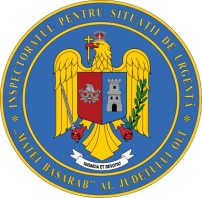                                   ,,MATEI BASARAB” AL JUDEŢULUI OLT                                   Compartimentul Informare și Relații Publice                                                                                                                                                      
                       Slatina, Strada Tipografului nr. 7, email: presa.isuolt@gmail.com   COMUNICAT DE PRESĂNr. 100 din 10.08.2023  În minivacanța prilejuită de Sărbătoarea „Adormirii Maicii Domnului”, peste 100   pompierii olteni sunt pregătiți să intervină, cu mijloacele tehnice de intervenție din dotare pentru stingerea incendiilor, acordarea ajutorului medical de urgență și salvarea persoanelor din medii ostile vieții.În funcție de situația operativă, personalul poate fi suplimentat cu pompieri aflați în turele libere.În data de 16 august, pompierii Detașamentului Caracal, cu o autospecială de primă intervenție și comandă, vor asigura măsurile de prevenire a situațiilor de urgență la Mănăstirea Brâncoveni, cu ocazia sărbătorii Sfinților Martiri Brâncoveni.Inspectoratul pentru Situații de Urgență ,,Matei Basarab” al județului Olt recomandă cetățenilor care aleg să meargă la grătar, în acestă minivacanță, să respecte următoarele măsuri preventive:focul va fi făcut doar în locurile special amenajate;lângă foc se va păstra o rezervă de apă, pentru a putea stinge imediat vegetaţia uscată ce s-ar putea aprinde;de asemenea, copiii trebuie supravegheați în permanență pentru a preveni jocul acestora cu focul.Sezonul cald, cu perioade în care temperaturile sunt foarte ridicate, reprezintă o tentație pentru cetățenii care aleg să-și petreacă timpul liber la scăldat.           Pentru a evita evenimentele nedorite, recomandăm cetățenilor să respecte câteva reguli simple:      - scăldatul se va face doar în locuri special amenajate pentru înot, cu respectarea avertizărilor privind interzicerea scăldatului; - se va evita scăldatul în râuri, lacuri, canale de irigaţii sau alte cursuri de apă unde malurile sunt abrupte, curenţii sunt foarte puternici, albiile nămoloase sau pline de plante, pietre, crengi şi trunchiuri de copaci; - copiii vor fi supravegheați permanent, atunci când se află în apă sau în apropierea acesteia.De asemenea, în această perioadă vă recomandăm să urmăriți avertizările meteorologice, iar în cazul unor fenomene meteo periculoase, întrerupeți orice activitate în aer liber și respectați recomandările autorităților.COMPARTIMENTUL INFORMARE ŞI RELAŢII PUBLICESg. maj. Maria-Alina OPREA